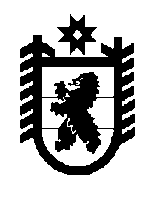 Республика КарелияСовет Олонецкого городского поселения –представительный орган муниципального образованияРЕШЕНИЕот   07.06.2023 года                  № 22О назначении публичных слушаний      	В соответствии со ст. 28 Федерального закона от 06.10.2003 г. 
№ 131-ФЗ «Об общих принципах организации местного самоуправления в Российской Федерации», ст. 19 Устава Олонецкого городского поселения, решением Совета Олонецкого городского поселения,  от 29.10.2019 года 
№ 143 «Об утверждении Положения о порядке организации и проведения публичных слушаний, общественных обсуждений на территории Олонецкого городского поселения», Совет Олонецкого городского поселения – представительный орган муниципального образования РЕШИЛ:     	1. Вынести на публичные слушания с участием граждан, проживающих на территории Олонецкого городского поселения, проект решения Совета Олонецкого городского поселения «О внесении изменений в Устав муниципального образования «Олонецкого городского поселения».     	2. Назначить публичные слушания на 16 июня 2023 года в 17.00 часов в зале администрации Олонецкого национального муниципального района по адресу: г. Олонец, ул. Свирских дивизий, д. 1.    	 3. Функции по проведению публичных слушаний возложить на постоянную комиссию Совета Олонецкого городского поселения по контролю и гласности, мандатной (А.Н. Исаев).     	4. Установить, что замечания и предложения по проекту вышеуказанного документа принимаются в письменном виде по адресу: 
г. Олонец, ул. Свирских дивизий, д. 1, каб. 220. Глава Олонецкого городского поселения                                       Д.В. Васильев          